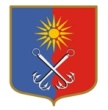 КИРОВСКИЙ МУНИЦИПАЛЬНЫЙ РАЙОНЛЕНИНГРАДСКОЙ ОБЛАСТИАДМИНИСТРАЦИЯОТРАДНЕНСКОГО ГОРОДСКОГО ПОСЕЛЕНИЯП О С Т А Н О В Л Е Н И Еот 29 декабря 2020 года № 719Об утверждении Плана по противодействию коррупции в администрации Отрадненского городского поселения Кировского муниципального района Ленинградской области на 2021 - 2022 годыВ соответствии с Федеральным законом от 25.12.2008 № 273-ФЗ «О противодействии коррупции» администрация МО «Город Отрадное» постановляет:Утвердить состав комиссии по противодействию коррупции администрации Отрадненского городского поселения Кировского муниципального района Ленинградской области (администрация МО «Город Отрадное») согласно приложению № 1.Утвердить План по противодействию коррупции в администрации МО «Город Отрадное» на 2021-2022 годы согласно приложению № 2.Настоящее постановление подлежит официальному опубликованию в сетевом издании «Отрадное вчера, сегодня, завтра» и вступает в силу с 01.01.2021 года.Первый заместитель главы администрации                                                                А.В. АверьяновРазослано: дело -2, УПиКОПриложение 1к постановлению администрации МО «Город Отрадное»от 29 декабря 2020 года № 719СОСТАВ КОМИССИИПО ПРОТИВОДЕЙСТВИЮ КОРРУПЦИИВ АДМИНИСТРАЦИИ МО «ГОРОД ОТРАДНОЕ»Председатель комиссии:Летуновская Вера Ивановна – глава администрации;Заместитель председателя Комиссии:Аверьянов Алексей Валерьевич – первый заместитель главы администрации;Секретарь комиссии:Волкова Ольга Владимировна – ведущий специалист управления по правовому и кадровому обеспечению;Члены комиссии:Лубинецкая Ирина Николаевна – заместитель главы администрации по общим вопросам;Гончаренко Татьяна Валерьевна – начальник финансово-экономического управленияЦивилева Людмила Владимировна – начальник управления по правовому и кадровому обеспечению;Приложение 2 к постановлениюадминистрации МО «Город Отрадное»от 29 декабря 2020 года № 719УТВЕРЖДАЮПервый заместитель главы администрации МО «Город Отрадное» __________________  А.В. АверьяновПлан по противодействию коррупции на территории Отрадненского городского поселения Кировского муниципального района Ленинградской области на 2021-2022 годыПлан по противодействию коррупции на территории Отрадненского городского поселения Кировского муниципального района Ленинградской области на 2021-2022 годыПлан по противодействию коррупции на территории Отрадненского городского поселения Кировского муниципального района Ленинградской области на 2021-2022 годыПлан по противодействию коррупции на территории Отрадненского городского поселения Кировского муниципального района Ленинградской области на 2021-2022 годыПлан по противодействию коррупции на территории Отрадненского городского поселения Кировского муниципального района Ленинградской области на 2021-2022 годыПлан по противодействию коррупции на территории Отрадненского городского поселения Кировского муниципального района Ленинградской области на 2021-2022 годы№№п/пМероприятиеМероприятиеСрок исполненияСрок исполненияИсполнителиПРАВОВОЕ ОБЕСПЕЧЕНИЕ ПРОТИВОДЕЙСТВИЯ КОРРУПЦИИ ПРАВОВОЕ ОБЕСПЕЧЕНИЕ ПРОТИВОДЕЙСТВИЯ КОРРУПЦИИ ПРАВОВОЕ ОБЕСПЕЧЕНИЕ ПРОТИВОДЕЙСТВИЯ КОРРУПЦИИ ПРАВОВОЕ ОБЕСПЕЧЕНИЕ ПРОТИВОДЕЙСТВИЯ КОРРУПЦИИ ПРАВОВОЕ ОБЕСПЕЧЕНИЕ ПРОТИВОДЕЙСТВИЯ КОРРУПЦИИ ПРАВОВОЕ ОБЕСПЕЧЕНИЕ ПРОТИВОДЕЙСТВИЯ КОРРУПЦИИ 1.1Мониторинг изменений законодательства Российской Федерации на предмет необходимости внесения изменений в правовые акты администрации МО «Город Отрадное»Мониторинг изменений законодательства Российской Федерации на предмет необходимости внесения изменений в правовые акты администрации МО «Город Отрадное»ЕжемесячноЕжемесячноУправление по правовому и кадровому обеспечению1.2Проведение мониторинга правоприменения нормативных правовых актов администрации МО «Город Отрадное» в соответствии планом мониторинга правоприменения в Российской Федерации на текущий годПроведение мониторинга правоприменения нормативных правовых актов администрации МО «Город Отрадное» в соответствии планом мониторинга правоприменения в Российской Федерации на текущий годВ соответствии с ПланомВ соответствии с ПланомУправление по правовому и кадровому обеспечению1.4Проведение антикоррупционной экспертизы нормативных правовых актов администрации МО «Город Отрадное» при мониторинге их применения и проектов нормативных правовых актов администрации МО «Город Отрадное» при проведении их правовой (юридической) экспертизыПроведение антикоррупционной экспертизы нормативных правовых актов администрации МО «Город Отрадное» при мониторинге их применения и проектов нормативных правовых актов администрации МО «Город Отрадное» при проведении их правовой (юридической) экспертизыПо мере необходимостиПо мере необходимостиУправление по правовому и кадровому обеспечению1.5Размещение проектов нормативных правовых актов администрации МО «Город Отрадное» на официальном сайте администрации МО «Город Отрадное» в информационно телекоммуникационной сети «Интернет» для организации проведения их независимой антикоррупционной экспертизыРазмещение проектов нормативных правовых актов администрации МО «Город Отрадное» на официальном сайте администрации МО «Город Отрадное» в информационно телекоммуникационной сети «Интернет» для организации проведения их независимой антикоррупционной экспертизыПо мере необходимостиПо мере необходимости Ведущий специалист отдела по организационным вопросам1.6Закрепление обязанностей по проведению антикоррупционной экспертизы нормативных правовых актов и проектов нормативных правовых актов администрации МО «Город Отрадное» в должностных инструкциях муниципальных служащих, определенных ответственными за ее проведение Закрепление обязанностей по проведению антикоррупционной экспертизы нормативных правовых актов и проектов нормативных правовых актов администрации МО «Город Отрадное» в должностных инструкциях муниципальных служащих, определенных ответственными за ее проведение  по мере необходимости по мере необходимостиУправление по правовому и кадровому обеспечению1.7Создание и поддержание в актуальном состоянии реестра действующих нормативных правовых актов администрации МО «Город Отрадное», размещение указанного реестра на официальном сайте администрации МО «Город Отрадное» в информационно-телекоммуникационной сети «Интернет»Создание и поддержание в актуальном состоянии реестра действующих нормативных правовых актов администрации МО «Город Отрадное», размещение указанного реестра на официальном сайте администрации МО «Город Отрадное» в информационно-телекоммуникационной сети «Интернет»на постоянной основена постоянной основеНачальник отдела делопроизводства, Ведущий специалист отдела по организационным вопросамВОПРОСЫ КАДРОВОЙ ПОЛИТИКИВОПРОСЫ КАДРОВОЙ ПОЛИТИКИВОПРОСЫ КАДРОВОЙ ПОЛИТИКИВОПРОСЫ КАДРОВОЙ ПОЛИТИКИВОПРОСЫ КАДРОВОЙ ПОЛИТИКИВОПРОСЫ КАДРОВОЙ ПОЛИТИКИ2.1. Профилактика коррупционных и иных правонарушений2.1. Профилактика коррупционных и иных правонарушений2.1. Профилактика коррупционных и иных правонарушений2.1. Профилактика коррупционных и иных правонарушений2.1. Профилактика коррупционных и иных правонарушений2.1. Профилактика коррупционных и иных правонарушений2.1.1Организация контроля за представлением лицами, замещающими муниципальные должности, и муниципальными служащими администрации МО «Город Отрадное» сведений о своих доходах, расходах, об имуществе и обязательствах имущественного характера, а также сведений о доходах, расходах, об имуществе и обязательствах имущественного характера своих супруг (супругов) и несовершеннолетних детей (далее - сведения), в порядке, установленном законодательствомОрганизация контроля за представлением лицами, замещающими муниципальные должности, и муниципальными служащими администрации МО «Город Отрадное» сведений о своих доходах, расходах, об имуществе и обязательствах имущественного характера, а также сведений о доходах, расходах, об имуществе и обязательствах имущественного характера своих супруг (супругов) и несовершеннолетних детей (далее - сведения), в порядке, установленном законодательствомЯнварь – апрель 2021г. и последующего годаЯнварь – апрель 2021г. и последующего годаУправление по правовому и кадровому обеспечению2.1.2Организация размещения сведений, представленных муниципальными служащими администрации МО «Город Отрадное», в информационно-телекоммуникационной сети «Интернет» на официальном сайте администрации МО «Город Отрадное» в порядке, установленном законодательствомОрганизация размещения сведений, представленных муниципальными служащими администрации МО «Город Отрадное», в информационно-телекоммуникационной сети «Интернет» на официальном сайте администрации МО «Город Отрадное» в порядке, установленном законодательствомВ течение 14 рабочих дней со дня истечения срока установленного для представления сведенийВ течение 14 рабочих дней со дня истечения срока установленного для представления сведенийУправление по правовому и кадровому обеспечению2.1.3Проведение анализа сведений о доходах, расходах, об имуществе и обязательствах имущественного характера, представленных  муниципальными служащими администрации МО «Город Отрадное»Проведение анализа сведений о доходах, расходах, об имуществе и обязательствах имущественного характера, представленных  муниципальными служащими администрации МО «Город Отрадное»До 01 сентября 2021г. и последующего годаДо 01 сентября 2021г. и последующего годаУправление по правовому и кадровому обеспечению2.1.4Представление главе администрации МО «Город Отрадное» доклада о результатах анализа сведений, представленных муниципальными служащимиПредставление главе администрации МО «Город Отрадное» доклада о результатах анализа сведений, представленных муниципальными служащимиДо 15 сентября 2021г. и последующего годаДо 15 сентября 2021г. и последующего годаВедущий специалист управления по правовому и кадровому обеспечению2.1.5Проведение в установленном законом порядке  проверок:- достоверности и полноты сведений о доходах, об имуществе и обязательствах имущественного характера, представляемых гражданами, претендующими на замещение должностей муниципальной службы администрации МО «Город Отрадное», муниципальными служащими;- соблюдения муниципальными служащими администрации МО «Город Отрадное» ограничений и запретов, требований о предотвращении и урегулировании конфликта интересов, исполнения ими обязанностей установленных Федеральным законом от 25.12.2008 № 273-ФЗ «О противодействии коррупции» и  другими федеральными законамиПроведение в установленном законом порядке  проверок:- достоверности и полноты сведений о доходах, об имуществе и обязательствах имущественного характера, представляемых гражданами, претендующими на замещение должностей муниципальной службы администрации МО «Город Отрадное», муниципальными служащими;- соблюдения муниципальными служащими администрации МО «Город Отрадное» ограничений и запретов, требований о предотвращении и урегулировании конфликта интересов, исполнения ими обязанностей установленных Федеральным законом от 25.12.2008 № 273-ФЗ «О противодействии коррупции» и  другими федеральными законамиНа основании поступившей информацииНа основании поступившей информацииУправление по правовому и кадровому обеспечению2.1.6Организация ознакомления граждан, поступающих на должности муниципальной службы администрации МО «Город Отрадное», с законодательством в сфере противодействия коррупции, в том числе об информирование ответственности за совершение правонарушений, о недопустимости возникновения конфликта интересов и о его урегулировании, о недопущении получения и дачи взятки, о соблюдении ограничений, запретов, требований к служебному поведению, исполнении обязанностейОрганизация ознакомления граждан, поступающих на должности муниципальной службы администрации МО «Город Отрадное», с законодательством в сфере противодействия коррупции, в том числе об информирование ответственности за совершение правонарушений, о недопустимости возникновения конфликта интересов и о его урегулировании, о недопущении получения и дачи взятки, о соблюдении ограничений, запретов, требований к служебному поведению, исполнении обязанностейВ течение 2021-2022 годовВ течение 2021-2022 годовУправление по правовому и кадровому обеспечению2.1.7Осуществление комплекса организационных, разъяснительных и иных мер по соблюдению муниципальными служащими администрации МО «Город Отрадное» ограничений, запретов, требований к служебному поведению, исполнению обязанностей, установленных в целях противодействия коррупции, а также по недопущению муниципальными служащими поведения, которое может воспринимается  как обещание или предложение дачи взятки  либо как согласие принять взятку или как просьба о даче взяткиОсуществление комплекса организационных, разъяснительных и иных мер по соблюдению муниципальными служащими администрации МО «Город Отрадное» ограничений, запретов, требований к служебному поведению, исполнению обязанностей, установленных в целях противодействия коррупции, а также по недопущению муниципальными служащими поведения, которое может воспринимается  как обещание или предложение дачи взятки  либо как согласие принять взятку или как просьба о даче взяткиВ течение 2021-2022 годовВ течение 2021-2022 годовУправление по правовому и кадровому обеспечению2.1.8Осуществление контроля за актуализацией сведений, содержащихся в анкетах, представляемых при назначении на должность муниципальной службы, об их родственниках и свойственниках в целях выявления возможного конфликта интересовОсуществление контроля за актуализацией сведений, содержащихся в анкетах, представляемых при назначении на должность муниципальной службы, об их родственниках и свойственниках в целях выявления возможного конфликта интересовдо 30.04.2021г., далее на годовой основедо 30.04.2021г., далее на годовой основеУправление по правовому и кадровому обеспечению2.2. Обеспечение соблюдения муниципальными служащими ограничений, запретов, а также исполнения обязанностей, установленных в целях противодействия коррупции, повышение эффективности урегулирования конфликта интересов2.2. Обеспечение соблюдения муниципальными служащими ограничений, запретов, а также исполнения обязанностей, установленных в целях противодействия коррупции, повышение эффективности урегулирования конфликта интересов2.2. Обеспечение соблюдения муниципальными служащими ограничений, запретов, а также исполнения обязанностей, установленных в целях противодействия коррупции, повышение эффективности урегулирования конфликта интересов2.2. Обеспечение соблюдения муниципальными служащими ограничений, запретов, а также исполнения обязанностей, установленных в целях противодействия коррупции, повышение эффективности урегулирования конфликта интересов2.2. Обеспечение соблюдения муниципальными служащими ограничений, запретов, а также исполнения обязанностей, установленных в целях противодействия коррупции, повышение эффективности урегулирования конфликта интересов2.2. Обеспечение соблюдения муниципальными служащими ограничений, запретов, а также исполнения обязанностей, установленных в целях противодействия коррупции, повышение эффективности урегулирования конфликта интересов2.2.1Организация контроля за исполнением муниципальными служащими администрации МО «Город Отрадное» обязанности по предварительному уведомлению представителя нанимателя (работодателя) о намерении выполнять иную оплачиваемую работу, определение возможности возникновения конфликта интересов при выполнении данной работыОрганизация контроля за исполнением муниципальными служащими администрации МО «Город Отрадное» обязанности по предварительному уведомлению представителя нанимателя (работодателя) о намерении выполнять иную оплачиваемую работу, определение возможности возникновения конфликта интересов при выполнении данной работыВ течение 2021-2022 годовВ течение 2021-2022 годовУправление по правовому и кадровому обеспечению2.2.2Организация контроля за обеспечением сообщения муниципальными служащими о получении ими подарка в связи с протокольными мероприятиями, служебными командировками и другими официальными мероприятиями, участие в которых связано с выполнением ими служебных (должностных) обязанностей, а также сдачи подаркаОрганизация контроля за обеспечением сообщения муниципальными служащими о получении ими подарка в связи с протокольными мероприятиями, служебными командировками и другими официальными мероприятиями, участие в которых связано с выполнением ими служебных (должностных) обязанностей, а также сдачи подаркаЕжеквартально Ежеквартально Управление по правовому и кадровому обеспечению2.2.3Организация контроля за исполнением муниципальными служащими администрации МО «Город Отрадное» обязанности уведомлять в письменной форме представителя нанимателя (работодателя) о личной заинтересованности при исполнении должностных обязанностей, которая может привести к конфликту интересов, и принимать меры по предотвращению подобного конфликтаОрганизация контроля за исполнением муниципальными служащими администрации МО «Город Отрадное» обязанности уведомлять в письменной форме представителя нанимателя (работодателя) о личной заинтересованности при исполнении должностных обязанностей, которая может привести к конфликту интересов, и принимать меры по предотвращению подобного конфликтаЕжеквартальноЕжеквартальноУправление по правовому и кадровому обеспечению2.2.4Организация контроля за исполнением муниципальными служащими администрации МО «Город Отрадное» обязанности уведомлять представителя нанимателя (работодателя) о фактах обращения в целях склонения к совершению коррупционных правонарушенийОрганизация контроля за исполнением муниципальными служащими администрации МО «Город Отрадное» обязанности уведомлять представителя нанимателя (работодателя) о фактах обращения в целях склонения к совершению коррупционных правонарушенийЕжеквартальноЕжеквартальноУправление по правовому и кадровому обеспечению2.2.5Организация работы по выявлению случаев возникновения конфликта интересов, одной из сторон которого является муниципальный служащий администрации МО «Город Отрадное», принятие мер, предусмотренных законодательством по предотвращению и урегулированию конфликта интересов, а также выявление причин и условий, способствующих возникновению конфликта интересовОрганизация работы по выявлению случаев возникновения конфликта интересов, одной из сторон которого является муниципальный служащий администрации МО «Город Отрадное», принятие мер, предусмотренных законодательством по предотвращению и урегулированию конфликта интересов, а также выявление причин и условий, способствующих возникновению конфликта интересовВ течение 2021-2022 годовВ течение 2021-2022 годовУправление по правовому и кадровому обеспечению2.2.6Мониторинг (установление) наличия у муниципальных служащих администрации МО «Город Отрадное» близкого родства или свойства с главой администрации МО «Город Отрадное», если замещение должности муниципальной службы связано с непосредственной подчиненностью или подконтрольностью этому должностному лицу, или с муниципальным служащим, если замещение должности связано с непосредственной подчиненностью или подконтрольностью одного из них другомуМониторинг (установление) наличия у муниципальных служащих администрации МО «Город Отрадное» близкого родства или свойства с главой администрации МО «Город Отрадное», если замещение должности муниципальной службы связано с непосредственной подчиненностью или подконтрольностью этому должностному лицу, или с муниципальным служащим, если замещение должности связано с непосредственной подчиненностью или подконтрольностью одного из них другомуВ течение 2021-2022 годовВ течение 2021-2022 годовУправление по правовому и кадровому обеспечению2.2.7Организационное и документационное обеспечение деятельности комиссии по соблюдению требований к служебному поведению муниципальных служащих Отрадненского городского поселения Кировского муниципального района Ленинградской области и урегулированию конфликта интересов в администрации Отрадненского городского поселения Кировского муниципального района Ленинградской области и отраслевых органах администрации Отрадненского городского поселения Кировского муниципального района Ленинградской областиОрганизационное и документационное обеспечение деятельности комиссии по соблюдению требований к служебному поведению муниципальных служащих Отрадненского городского поселения Кировского муниципального района Ленинградской области и урегулированию конфликта интересов в администрации Отрадненского городского поселения Кировского муниципального района Ленинградской области и отраслевых органах администрации Отрадненского городского поселения Кировского муниципального района Ленинградской областиВ течение 2021-2022 годовВ течение 2021-2022 годовУправление по правовому и кадровому обеспечению2.2.8Организация работы по соблюдению гражданами, замещавшими должности муниципальной службы, включенные в перечни должностей, установленные нормативными правовыми актами Российской Федерации, в течение двух лет после увольнения с муниципальной службы, обязанности получения согласия комиссии по соблюдению требований к служебному поведению муниципальных служащих Отрадненского городского поселения Кировского муниципального района Ленинградской области и урегулированию конфликта интересов в администрации Отрадненского городского поселения Кировского муниципального района Ленинградской области на замещение ими на условиях трудового договора должности в организации и (или) выполнения в данной организации работы на условиях гражданско-правового договора, если отдельные функции муниципального (административного) управления данной организацией входили в их должностные (служебные) обязанностиОрганизация работы по соблюдению гражданами, замещавшими должности муниципальной службы, включенные в перечни должностей, установленные нормативными правовыми актами Российской Федерации, в течение двух лет после увольнения с муниципальной службы, обязанности получения согласия комиссии по соблюдению требований к служебному поведению муниципальных служащих Отрадненского городского поселения Кировского муниципального района Ленинградской области и урегулированию конфликта интересов в администрации Отрадненского городского поселения Кировского муниципального района Ленинградской области на замещение ими на условиях трудового договора должности в организации и (или) выполнения в данной организации работы на условиях гражданско-правового договора, если отдельные функции муниципального (административного) управления данной организацией входили в их должностные (служебные) обязанностиВ течение 2021-2022 годовВ течение 2021-2022 годовУправление по правовому и кадровому обеспечению2.2.9Обеспечение размещения и систематического обновления на информационных стендах в зданиях администраций муниципальных образований, в информационно-телекоммуникационной сети «Интернет» на официальных сайтах муниципальных образований  информации о деятельности комиссий по соблюдению требований к служебному поведению и урегулированию конфликта интересовОбеспечение размещения и систематического обновления на информационных стендах в зданиях администраций муниципальных образований, в информационно-телекоммуникационной сети «Интернет» на официальных сайтах муниципальных образований  информации о деятельности комиссий по соблюдению требований к служебному поведению и урегулированию конфликта интересовЕжеквартальноЕжеквартальноУправление по правовому и кадровому обеспечениюВедущий специалист отдела по организационным вопросам2.2.10Обеспечение контроля за применением предусмотренных законодательством дисциплинарных взысканий в каждом случае несоблюдения ограничений и запретов, требований о предотвращении или об урегулировании конфликта интересов и неисполнение обязанностей, установленных в целях противодействия коррупцииОбеспечение контроля за применением предусмотренных законодательством дисциплинарных взысканий в каждом случае несоблюдения ограничений и запретов, требований о предотвращении или об урегулировании конфликта интересов и неисполнение обязанностей, установленных в целях противодействия коррупцииВ течение 2021-2022 годовВ течение 2021-2022 годовУправление по правовому и кадровому обеспечениюАНТИКОРРУПЦИОННОЕ ОБРАЗОВАНИЕАНТИКОРРУПЦИОННОЕ ОБРАЗОВАНИЕАНТИКОРРУПЦИОННОЕ ОБРАЗОВАНИЕАНТИКОРРУПЦИОННОЕ ОБРАЗОВАНИЕАНТИКОРРУПЦИОННОЕ ОБРАЗОВАНИЕАНТИКОРРУПЦИОННОЕ ОБРАЗОВАНИЕ3.1Обеспечение повышения квалификации муниципальных служащих администрации МО «Город Отрадное», ответственных за реализацию антикоррупционной политики в администрации муниципального образования Обеспечение повышения квалификации муниципальных служащих администрации МО «Город Отрадное», ответственных за реализацию антикоррупционной политики в администрации муниципального образования В течение 2021-2022 годовВ течение 2021-2022 годовУправление по правовому и кадровому обеспечению3.2Обеспечение повышения квалификации муниципальных служащих администрации МО «Город Отрадное» по программам, включающим изучение способов предотвращения и урегулирования конфликта интересов на муниципальной Обеспечение повышения квалификации муниципальных служащих администрации МО «Город Отрадное» по программам, включающим изучение способов предотвращения и урегулирования конфликта интересов на муниципальной В течение 2021-2022 годовВ течение 2021-2022 годовУправление по правовому и кадровому обеспечению3.3Организация и проведение практических семинаров, совещаний, «круглых столов» по антикоррупционной тематике для муниципальных служащих администрации МО «Город Отрадное», в том числе: - по формированию негативного отношения к получению подарков; - о порядке уведомления о получении подарка и его передачи; - об установлении наказания за коммерческий подкуп, получение и дачу взятки, посредничество во взяточничестве в виде штрафов, кратных сумме коммерческого подкупа или взятки;- об увольнении в связи с утратой доверия;- по формированию отрицательного отношения к коррупции и т.д.Организация и проведение практических семинаров, совещаний, «круглых столов» по антикоррупционной тематике для муниципальных служащих администрации МО «Город Отрадное», в том числе: - по формированию негативного отношения к получению подарков; - о порядке уведомления о получении подарка и его передачи; - об установлении наказания за коммерческий подкуп, получение и дачу взятки, посредничество во взяточничестве в виде штрафов, кратных сумме коммерческого подкупа или взятки;- об увольнении в связи с утратой доверия;- по формированию отрицательного отношения к коррупции и т.д.В течение 2021-2022 годовВ течение 2021-2022 годовУправление по правовому и кадровому обеспечению3.4Проведение разъяснительных мероприятий (вводных тренингов) для поступающих на муниципальную службу администрации МО «Город Отрадное». Ознакомление муниципальных служащих администрации МО «Город Отрадное» с изменениями в законодательстве, разъяснение ограничений, налагаемых на граждан после увольнения с муниципальной службыПроведение разъяснительных мероприятий (вводных тренингов) для поступающих на муниципальную службу администрации МО «Город Отрадное». Ознакомление муниципальных служащих администрации МО «Город Отрадное» с изменениями в законодательстве, разъяснение ограничений, налагаемых на граждан после увольнения с муниципальной службыВ течение 2021-2022 годовВ течение 2021-2022 годовУправление по правовому и кадровому обеспечению3.5.Обучение муниципальных служащих, впервые поступающих на муниципальную службу для замещения должностей включенных в Перечень, установленный нормативно – правовым актом администрации МО «Город Отрадное», по образовательным программам в области противодействия коррупцииОбучение муниципальных служащих, впервые поступающих на муниципальную службу для замещения должностей включенных в Перечень, установленный нормативно – правовым актом администрации МО «Город Отрадное», по образовательным программам в области противодействия коррупцииПо мере необходимостиПо мере необходимостиУправление по правовому и кадровому обеспечениюОРГАНИЗАЦИЯ РАБОТЫ ПО ПРОТИВОДЕЙСТВИЮ КОРРУПЦИИ  В МУНИЦИПАЛЬНЫХ УЧРЕЖДЕНИЯХ И МУНИЦИПАЛЬНЫХ УНИТРАНЫХ ПРЕДПРИЯТИЯХ, ПОДВЕДОМСТВЕННЫХАДМИНИСТРАЦИИ МО «ГОРОД ОТРАДНОЕ»ОРГАНИЗАЦИЯ РАБОТЫ ПО ПРОТИВОДЕЙСТВИЮ КОРРУПЦИИ  В МУНИЦИПАЛЬНЫХ УЧРЕЖДЕНИЯХ И МУНИЦИПАЛЬНЫХ УНИТРАНЫХ ПРЕДПРИЯТИЯХ, ПОДВЕДОМСТВЕННЫХАДМИНИСТРАЦИИ МО «ГОРОД ОТРАДНОЕ»ОРГАНИЗАЦИЯ РАБОТЫ ПО ПРОТИВОДЕЙСТВИЮ КОРРУПЦИИ  В МУНИЦИПАЛЬНЫХ УЧРЕЖДЕНИЯХ И МУНИЦИПАЛЬНЫХ УНИТРАНЫХ ПРЕДПРИЯТИЯХ, ПОДВЕДОМСТВЕННЫХАДМИНИСТРАЦИИ МО «ГОРОД ОТРАДНОЕ»ОРГАНИЗАЦИЯ РАБОТЫ ПО ПРОТИВОДЕЙСТВИЮ КОРРУПЦИИ  В МУНИЦИПАЛЬНЫХ УЧРЕЖДЕНИЯХ И МУНИЦИПАЛЬНЫХ УНИТРАНЫХ ПРЕДПРИЯТИЯХ, ПОДВЕДОМСТВЕННЫХАДМИНИСТРАЦИИ МО «ГОРОД ОТРАДНОЕ»ОРГАНИЗАЦИЯ РАБОТЫ ПО ПРОТИВОДЕЙСТВИЮ КОРРУПЦИИ  В МУНИЦИПАЛЬНЫХ УЧРЕЖДЕНИЯХ И МУНИЦИПАЛЬНЫХ УНИТРАНЫХ ПРЕДПРИЯТИЯХ, ПОДВЕДОМСТВЕННЫХАДМИНИСТРАЦИИ МО «ГОРОД ОТРАДНОЕ»ОРГАНИЗАЦИЯ РАБОТЫ ПО ПРОТИВОДЕЙСТВИЮ КОРРУПЦИИ  В МУНИЦИПАЛЬНЫХ УЧРЕЖДЕНИЯХ И МУНИЦИПАЛЬНЫХ УНИТРАНЫХ ПРЕДПРИЯТИЯХ, ПОДВЕДОМСТВЕННЫХАДМИНИСТРАЦИИ МО «ГОРОД ОТРАДНОЕ»4.14.1Контроль за разработкой планов по противодействию коррупции и локальных нормативных актов в сфере противодействия коррупции в подведомственных организацияхКонтроль за разработкой планов по противодействию коррупции и локальных нормативных актов в сфере противодействия коррупции в подведомственных организацияхВ течение 2021-2022 годовУправление по правовому и кадровому обеспечению, Подведомственные организации4.24.2Обеспечение определения в подведомственных организациях должностных лиц, ответственных за профилактику коррупционных и иных правонарушенийОбеспечение определения в подведомственных организациях должностных лиц, ответственных за профилактику коррупционных и иных правонарушенийВ срок  до 28 февраля 2021 годаПодведомственные организации4.34.3Организация и проведение работы по своевременному представлению лицами, замещающими должности руководителей муниципальных учреждений, полных и достоверных сведений о доходах, об имуществе и обязательствах имущественного характераОрганизация и проведение работы по своевременному представлению лицами, замещающими должности руководителей муниципальных учреждений, полных и достоверных сведений о доходах, об имуществе и обязательствах имущественного характераЯнварь - апрель в 2021г. и последующего годаУправление по правовому и кадровому обеспечению4.44.4Организация и проведение работы по своевременному представлению гражданами, претендующими на замещение должностей руководителей муниципальных учреждений, полных и достоверных сведений о доходах, об имуществе и обязательствах имущественного характераОрганизация и проведение работы по своевременному представлению гражданами, претендующими на замещение должностей руководителей муниципальных учреждений, полных и достоверных сведений о доходах, об имуществе и обязательствах имущественного характераВ течение 2021-2022 годовУправление по правовому и кадровому обеспечению4.54.5Организация работы по опубликованию сведений о доходах, об имуществе и обязательствах имущественного характера руководителей муниципальных учреждений, а также членов их семей на официальном сайте администрации муниципального образования Ленинградской области в информационно-телекоммуникационной сети «Интернет»Организация работы по опубликованию сведений о доходах, об имуществе и обязательствах имущественного характера руководителей муниципальных учреждений, а также членов их семей на официальном сайте администрации муниципального образования Ленинградской области в информационно-телекоммуникационной сети «Интернет»В течение 14 рабочих дней со дня истечения срока установленного для представления сведенийВедущий специалист отдела по организационным вопросам4.64.6Проведение анализа сведений о доходах, об имуществе и обязательствах имущественного характера граждан, претендующих на замещение должностей руководителей муниципальных учреждений, лиц, замещающих данные должности, а также членов их семей Проведение анализа сведений о доходах, об имуществе и обязательствах имущественного характера граждан, претендующих на замещение должностей руководителей муниципальных учреждений, лиц, замещающих данные должности, а также членов их семей В течение 14 рабочих дней со дня истечения срока установленного для представления сведенийУправление по правовому и кадровому обеспечению4.74.7Организация проверки сведений о доходах, об имуществе и обязательствах имущественного характера, представляемых гражданами, претендующими на замещение должностей руководителей муниципальных учреждений, и лицами, замещающими данные должностиОрганизация проверки сведений о доходах, об имуществе и обязательствах имущественного характера, представляемых гражданами, претендующими на замещение должностей руководителей муниципальных учреждений, и лицами, замещающими данные должностиПри наличии оснований / при поступлении соответствующей информацииУправление по правовому и кадровому обеспечению4.84.8Оказание юридической, методической и консультационной помощи подведомственным муниципальным учреждениям и предприятиям, в том числе по реализации статьи 13.3 Федерального закона от 25.12.2008 № 273-ФЗ «О противодействии коррупции» Оказание юридической, методической и консультационной помощи подведомственным муниципальным учреждениям и предприятиям, в том числе по реализации статьи 13.3 Федерального закона от 25.12.2008 № 273-ФЗ «О противодействии коррупции» В течение 2021-2022 годовУправление по правовому и кадровому обеспечению4.94.9Организация и проведение обучающих, разъяснительных и иных мероприятий с руководителями (заместителями руководителей) подведомственных учреждений и предприятий по вопросам организации работы по противодействию коррупции в учреждении Организация и проведение обучающих, разъяснительных и иных мероприятий с руководителями (заместителями руководителей) подведомственных учреждений и предприятий по вопросам организации работы по противодействию коррупции в учреждении 2 раза в годУправление по правовому и кадровому обеспечениюОБЕСПЕЧЕНИЕ ПРОЗРАЧНОСТИ ДЕЯТЕЛЬНОСТИ АДМИНИСТРАЦИИ МО «ГОРОД ОТРАДНОЕ»ОБЕСПЕЧЕНИЕ ПРОЗРАЧНОСТИ ДЕЯТЕЛЬНОСТИ АДМИНИСТРАЦИИ МО «ГОРОД ОТРАДНОЕ»ОБЕСПЕЧЕНИЕ ПРОЗРАЧНОСТИ ДЕЯТЕЛЬНОСТИ АДМИНИСТРАЦИИ МО «ГОРОД ОТРАДНОЕ»ОБЕСПЕЧЕНИЕ ПРОЗРАЧНОСТИ ДЕЯТЕЛЬНОСТИ АДМИНИСТРАЦИИ МО «ГОРОД ОТРАДНОЕ»ОБЕСПЕЧЕНИЕ ПРОЗРАЧНОСТИ ДЕЯТЕЛЬНОСТИ АДМИНИСТРАЦИИ МО «ГОРОД ОТРАДНОЕ»ОБЕСПЕЧЕНИЕ ПРОЗРАЧНОСТИ ДЕЯТЕЛЬНОСТИ АДМИНИСТРАЦИИ МО «ГОРОД ОТРАДНОЕ»5.15.1Обеспечение соответствия раздела «Противодействие коррупции» официального сайта администрации МО «Город Отрадное» в информационно-телекоммуникационной сети «Интернет» требованиям к размещению и наполнению подразделов, посвященных вопросам противодействия коррупции, официальных сайтов федеральных государственных органов, Центрального банка Российской Федерации, Пенсионного фонда Российской Федерации, Фонда социального страхования Российской Федерации, Федерального фонда обязательного медицинского страхования, государственных корпораций (компаний), иных организаций, созданных на основании федеральных законов, и требованиям к должностям, замещение которых влечет за собой размещение сведений о доходах, расходах, об имуществе и обязательствах имущественного характера, утвержденным приказом Министерства труда и социальной защиты Российской Федерации от 07.10.2013 № 530нОбеспечение соответствия раздела «Противодействие коррупции» официального сайта администрации МО «Город Отрадное» в информационно-телекоммуникационной сети «Интернет» требованиям к размещению и наполнению подразделов, посвященных вопросам противодействия коррупции, официальных сайтов федеральных государственных органов, Центрального банка Российской Федерации, Пенсионного фонда Российской Федерации, Фонда социального страхования Российской Федерации, Федерального фонда обязательного медицинского страхования, государственных корпораций (компаний), иных организаций, созданных на основании федеральных законов, и требованиям к должностям, замещение которых влечет за собой размещение сведений о доходах, расходах, об имуществе и обязательствах имущественного характера, утвержденным приказом Министерства труда и социальной защиты Российской Федерации от 07.10.2013 № 530нВ течение 2021-2022 годовУправление по правовому и кадровому обеспечениюВедущий специалист отдела по организационным вопросам5.25.2Размещение на официальном сайте администрации МО «Город Отрадное» в информационно-телекоммуникационной сети «Интернет» информации в соответствии с Федеральным законом от 09.02.2009 № 8-ФЗ «Об обеспечении доступа к информации о деятельности государственных органов и органов местного самоуправления»Размещение на официальном сайте администрации МО «Город Отрадное» в информационно-телекоммуникационной сети «Интернет» информации в соответствии с Федеральным законом от 09.02.2009 № 8-ФЗ «Об обеспечении доступа к информации о деятельности государственных органов и органов местного самоуправления»В течение 2021-2022 годовВедущий специалист отдела по организационным вопросам5.35.3Совершенствование содержания официального сайта администрации МО «Город Отрадное» в информационно-телекоммуникационной сети «Интернет» в части, касающейся информации в сфере противодействия коррупции:- размещение ссылки на раздел «Противодействие коррупции» на главной странице сайта в доступном для быстрого восприятия месте;- обеспечение возможности наглядного и быстрого доступа к плану противодействия коррупции в муниципальном образовании (размещение ссылки на указанный план не только в разделе «Принятые правовые акты», но и в разделе «Противодействие коррупции» или на главной странице сайта);Совершенствование содержания официального сайта администрации МО «Город Отрадное» в информационно-телекоммуникационной сети «Интернет» в части, касающейся информации в сфере противодействия коррупции:- размещение ссылки на раздел «Противодействие коррупции» на главной странице сайта в доступном для быстрого восприятия месте;- обеспечение возможности наглядного и быстрого доступа к плану противодействия коррупции в муниципальном образовании (размещение ссылки на указанный план не только в разделе «Принятые правовые акты», но и в разделе «Противодействие коррупции» или на главной странице сайта);В течение 2021-2022 годовУправление по правовому и кадровому обеспечениюВедущий специалист отдела по организационным вопросам5.45.4Размещение на официальном сайте администрации МО «Город Отрадное» в информационно-телекоммуникационной сети «Интернет» информации о вступивших в законную силу решениях судов, арбитражных судов о признании недействительными ненормативных правовых актов, незаконными решений и действий (бездействия) указанных органов и их должностных лицРазмещение на официальном сайте администрации МО «Город Отрадное» в информационно-телекоммуникационной сети «Интернет» информации о вступивших в законную силу решениях судов, арбитражных судов о признании недействительными ненормативных правовых актов, незаконными решений и действий (бездействия) указанных органов и их должностных лицЕжеквартальноУправление по правовому и кадровому обеспечениюВедущий специалист отдела по организационным вопросам5.55.5Обеспечение взаимодействия администрации МО «Город Отрадное» со средствами массовой информации по вопросам в сфере противодействия коррупции, в том числе оказание содействия средствам массовой информации в освещении мер по противодействию коррупции, принимаемых администрацией, и в придании гласности фактов коррупции.Обеспечение взаимодействия администрации МО «Город Отрадное» со средствами массовой информации по вопросам в сфере противодействия коррупции, в том числе оказание содействия средствам массовой информации в освещении мер по противодействию коррупции, принимаемых администрацией, и в придании гласности фактов коррупции.В течение 2021-2022 годовУправление по правовому и кадровому обеспечению5.65.6Подготовка и обеспечение размещения в средствах массовой информации материалов антикоррупционной направленности (социальные видеоролики, видеосюжеты, публикации в районных газетах и т.д.)Подготовка и обеспечение размещения в средствах массовой информации материалов антикоррупционной направленности (социальные видеоролики, видеосюжеты, публикации в районных газетах и т.д.)В течение 2021-2022 годовВедущий специалист отдела по организационным вопросам5.75.7Регулярная актуализация информации по вопросам противодействия коррупции, размещаемой на стенде в здании администрации МО «Город Отрадное»Регулярная актуализация информации по вопросам противодействия коррупции, размещаемой на стенде в здании администрации МО «Город Отрадное»В течение 2021-2022 годовУправление по правовому и кадровому обеспечению6. СОВЕРШЕНСТВОВАНИЕ ОРГАНИЗАЦИИ ДЕЯТЕЛЬНОСТИ В СФЕРЕ ЗАКУПОК ТОВАРОВ, РАБОТ, УСЛУГ ДЛЯ ОБЕСПЕЧЕНИЯ МУНИЦИПАЛЬНЫХ НУЖД6. СОВЕРШЕНСТВОВАНИЕ ОРГАНИЗАЦИИ ДЕЯТЕЛЬНОСТИ В СФЕРЕ ЗАКУПОК ТОВАРОВ, РАБОТ, УСЛУГ ДЛЯ ОБЕСПЕЧЕНИЯ МУНИЦИПАЛЬНЫХ НУЖД6. СОВЕРШЕНСТВОВАНИЕ ОРГАНИЗАЦИИ ДЕЯТЕЛЬНОСТИ В СФЕРЕ ЗАКУПОК ТОВАРОВ, РАБОТ, УСЛУГ ДЛЯ ОБЕСПЕЧЕНИЯ МУНИЦИПАЛЬНЫХ НУЖД6. СОВЕРШЕНСТВОВАНИЕ ОРГАНИЗАЦИИ ДЕЯТЕЛЬНОСТИ В СФЕРЕ ЗАКУПОК ТОВАРОВ, РАБОТ, УСЛУГ ДЛЯ ОБЕСПЕЧЕНИЯ МУНИЦИПАЛЬНЫХ НУЖД6. СОВЕРШЕНСТВОВАНИЕ ОРГАНИЗАЦИИ ДЕЯТЕЛЬНОСТИ В СФЕРЕ ЗАКУПОК ТОВАРОВ, РАБОТ, УСЛУГ ДЛЯ ОБЕСПЕЧЕНИЯ МУНИЦИПАЛЬНЫХ НУЖД6. СОВЕРШЕНСТВОВАНИЕ ОРГАНИЗАЦИИ ДЕЯТЕЛЬНОСТИ В СФЕРЕ ЗАКУПОК ТОВАРОВ, РАБОТ, УСЛУГ ДЛЯ ОБЕСПЕЧЕНИЯ МУНИЦИПАЛЬНЫХ НУЖД6.1Выполнение комиссиями по осуществлению муниципальных закупок проверок соответствия участников закупок требованиям, установленным пунктом 9 части 1 статьи 31 Федерального закона от 05.04.2013 № 44-ФЗ  «О контрактной системе в сфере закупок товаров, работ, услуг для обеспечения государственных и муниципальных нужд»Выполнение комиссиями по осуществлению муниципальных закупок проверок соответствия участников закупок требованиям, установленным пунктом 9 части 1 статьи 31 Федерального закона от 05.04.2013 № 44-ФЗ  «О контрактной системе в сфере закупок товаров, работ, услуг для обеспечения государственных и муниципальных нужд»В течение 2021-2022 годовВ течение 2021-2022 годовПредседатели комиссий по осуществлению муниципальных закупок 6.2Осуществление кадровой работы с личными делами муниципальных служащих администрации МО «Город Отрадное», лиц, замещающих муниципальные должности, и мониторинга закупок в целях выявления возможного конфликта интересов у указанных лиц в связи с организацией и проведением муниципальных закупокОсуществление кадровой работы с личными делами муниципальных служащих администрации МО «Город Отрадное», лиц, замещающих муниципальные должности, и мониторинга закупок в целях выявления возможного конфликта интересов у указанных лиц в связи с организацией и проведением муниципальных закупокНа полугодовой основеНа полугодовой основеУправление по правовому и кадровому обеспечениюФинансово – экономическое управление6.3Анализ результатов контроля в сфере муниципальных закупок, в том числе ведомственного контроля в сфере закупок, представление информации о результатах контроля в комиссию (совет) по противодействию коррупции в муниципальном образованииАнализ результатов контроля в сфере муниципальных закупок, в том числе ведомственного контроля в сфере закупок, представление информации о результатах контроля в комиссию (совет) по противодействию коррупции в муниципальном образованииНа полугодовой основеНа полугодовой основеФинансово – экономическое управление7. АНТИКОРРУПЦИОННАЯ ПРОПАГАНДА И ПРОСВЕЩЕНИЕ7. АНТИКОРРУПЦИОННАЯ ПРОПАГАНДА И ПРОСВЕЩЕНИЕ7. АНТИКОРРУПЦИОННАЯ ПРОПАГАНДА И ПРОСВЕЩЕНИЕ7. АНТИКОРРУПЦИОННАЯ ПРОПАГАНДА И ПРОСВЕЩЕНИЕ7. АНТИКОРРУПЦИОННАЯ ПРОПАГАНДА И ПРОСВЕЩЕНИЕ7. АНТИКОРРУПЦИОННАЯ ПРОПАГАНДА И ПРОСВЕЩЕНИЕ7.1Обеспечение информационной поддержки, в том числе с использованием официального сайта администрации МО «Город Отрадное» в информационно-коммуникационной сети «Интернет», программ, проектов, акций и других инициатив в сфере противодействия коррупции, осуществляемых на территории муниципального образованияОбеспечение информационной поддержки, в том числе с использованием официального сайта администрации МО «Город Отрадное» в информационно-коммуникационной сети «Интернет», программ, проектов, акций и других инициатив в сфере противодействия коррупции, осуществляемых на территории муниципального образованияВ течение 2021-2022 годовВ течение 2021-2022 годовВедущий специалист отдела по организационным вопросам7.2Разработка и размещение в зданиях и помещениях, занимаемых администрацией МО «Город Отрадное» и подведомственными им организациями, информации по вопросам профилактики коррупционных проявлений, в том числе социальной рекламыРазработка и размещение в зданиях и помещениях, занимаемых администрацией МО «Город Отрадное» и подведомственными им организациями, информации по вопросам профилактики коррупционных проявлений, в том числе социальной рекламыВ течение 2021-2022 годовВ течение 2021-2022 годовУправление по правовому и кадровому обеспечениюПодведомственные организации 7.3Организация с участием представителей прокуратуры правового просвещения муниципальных служащих администрации МО «Город Отрадное» Организация с участием представителей прокуратуры правового просвещения муниципальных служащих администрации МО «Город Отрадное» ЕжегодноЕжегодноУправление по правовому и кадровому обеспечению